ডিজিটাল বাংলাদেশ বাস্তবায়নের মধ্য দিয়ে ২০২১ সালের মধ্যে মধ্যম আয়ের দেশ এবং জ্ঞানভিত্তিক (Knowledge Based Economy) অর্থনীতিতে রূপান্তরের মাধ্যমে ২০৪১ সালের মধ্যে উন্নত দেশ হিসাবে বাংলাদেশ কে প্রতিষ্ঠার লক্ষ্যে তথ্য ও যোগাযোগ প্রযুক্তি বিভাগ এবং তার অধীনস্থ বাংলাদেশ কম্পিউটার কাউন্সিল, বাংলাদেশ হাই-টেক পার্ক কর্তৃপক্ষ, তথ্য ও যোগাযোগ প্রযক্তি অধিদপ্তর এবং সিসিএ কার্যালয় নিরলসভাবে কাজ করে যাচ্ছে। তথ্য প্রযুক্তি ব্যবহার করে মানুষ বিশ্ব সরনির সংগে যুক্ত হয়ে বুদ্ধিবৃত্তিক ও সৃজনশীল কর্ম বিতরণের ক্ষেত্র তৈরি করছে এবং তাদের জীবনমানের উন্নয়ন ঘটাচ্ছে। ই-গভর্ণমেন্ট কার্যক্রমকে এগিয়ে নেয়ার জন্য সরকারের সমন্বিত কর্মপদ্ধতি পরিচালনার অংশ হিসাবে বাংলাদেশ ন্যাশনাল এন্টারপ্রাইজ আর্কিটেকচারসহ অনেক গুরুত্বপূর্ণ কার্যক্রম আইসিটি বিভাগ বাস্তবায়ন করে যাচ্ছে। আগামী দিনেও আমাদের কর্মকান্ড সাফল্যের সাথে অব্যাহত থাকবে। আমরা নির্ধারিত সময়েই পৌঁছে যাব ডিজিটাল বাংলাদেশ বিনির্মাণের সুনির্ধারিত লক্ষ্যে।১।     ২০০৯ হতে ২০১৮ এর এ পর্যন্ত অর্জনঃ	ই-গভর্নেন্সঃ বাংলাদেশ ন্যাশনাল এন্টারপ্রাইজ আর্কিটেকচার (BNEA) কার্যক্রমের আওতায় ই-গভর্নেন্স কার্যক্রম বাস্তবায়নে ইন্টারঅপারেবিলিটি সমস্যা দূরীকরণ ও প্রক্রিয়া সহজসাধ্য করার জন্য Bangladesh National Enterprise Architecture (BNEA) প্রস্তুত করা হয়েছে। ইতোমধ্যে NEA এর অবকাঠামো ব্যবহার করে পাইলট কার্যক্রম হিসেবে খাদ্য অধিদপ্তরের ‘খাদ্য শস্য ক্রয়’ এবং শিক্ষা অধিদপ্তরের আওতায় ‘বেসরকারি প্রাথমিক শিক্ষকদের পেনশন প্রক্রিয়াকরণ’ ও সিম রেজিস্ট্রেশন প্র্রভৃতি র্কাযক্রম সয়ংক্রিয় করার উদ্দেশ্যে সফটওয়্যার তৈরি করা হয়েছে। ৩টি সরকারি সংস্থার জন্য BNEA ভিত্তিক  ICT Roadmap-প্রণীত হয়ছে। BNEA-এর Service Bus ব্যবহার করে সরকারি কর্মচারীদের বেতন নির্ধারণ সিস্টেম চালু করা হয়েছে। ই-রিক্রুটমেন্ট সিস্টেম এর customization সম্পন্ন হয়েছে। এ সিস্টেমের মাধ্যমে Software Quality Testing Center (SQTC) project, Info Sarker-3 project, iDEA project, Digital MoheshKhali, ERP project প্রভৃতির আবেদন প্রক্রিয়াকরণ সহ অনলাইন পরীক্ষা ব্যবস্থাপনা করা হয়েছে। BOESL (Bangladesh Overseas Employment Services Ltd) এর জন্য android অ্যাপ প্রস্তুতকরণের কাজ সম্পন্ন হয়েছে।‡`kx-we‡`kx †Kv¤úvwbi AMÖMwZ ch©‡eÿY Kivi Lead Tracking Tool cÖ¯‘Z Kiv n‡q‡Q| GB cÖwµqvi djkÖæwZ‡Z K‡qKwU we‡`wk †Kv¤úvwb evsjv‡`‡k e¨emv ïiæ Kivi m¤¢ebv hvPvB Kivi Rb¨ evsjv‡`k mdi K‡i‡Q Ges WvUv †Kvi bv‡g GKwU †Kv¤úvwb evsjv‡`‡ki KvRx AvBwU Gi mv‡_ †hŠ_ e¨emv Pzw³ সম্পাদিত হয়েছে।‡`‡k wewb‡qv‡M mn‡hvwMZv cÖ`v‡bi Rb¨ GKwU †ní‡W¯‹ ¯’vcb Kiv n‡q‡Q Ges B‡Zvg‡a¨B AvBweGg-‡K mn‡hvwMZv Kiv n‡q‡Q|‡`‡ki 138wU miKvwi Awd‡mi I‡qemvB‡Ui Vulnerability Scan Ges 646wU Incident ‡iKW© Kiv n‡q‡Q|E-recruitment wm‡÷g ˆZwi, mvwf©m eyK A‡Uv‡gkb, B-‡cbkb mvwf©m I Bangladesh Overseas Employment Ltd (BOSEL) Gi android A¨vc cÖ¯‘Z Kiv n‡q‡Q| WvUv †m›Uvi n‡Z Virtual Private server 255wU, File Server 4wU, Managed Service 107wU, Collocation Service 16wU  Ges †bUIqvK© mvwf©m: 18,130wU †mev cÖ`vb Kiv n‡q‡Q| G QvovI G‡Z RvZxq ivR¯^ †ev‡W©i B-f¨vU, B-U¨v· BZ¨vw` wm‡÷g, National Portal Framework (NPF),  Rb¥ I g„Zz¨ wbeÜb Z_¨, A_© wefv‡Mi AbjvBb †eZb I †cbkb wba©viYx wm‡÷g †nvw÷s Kiv n‡q‡Q| eZ©gv‡b RvZxq WvUv †m›Uvi eQ‡i miKv‡ii wewfbœ `ßi‡K 900‡KvwU UvKvi †ewk g~‡j¨i †mev w`‡q _v‡K|ivRkvnx, I Lyjbvq cÖwZwU 60 nvRvi eM©dyU wewkó wZbwU BbKy‡ekb Kvg †U«wbs †m›Uvi ¯’vcb Kivi KvR ïiæ n‡q‡Q| wewfbœ miKvwi Ges †emiKvwi wek¦we`¨vj‡q B‡Zvg‡a¨ 13wU j¨ve ¯’vcb Kiv n‡q‡Q evKx 15wU j¨ve ¯’vc‡bi KvR Pjgvb i‡q‡Q|National Data Center-Gi †÷v‡iR 10 †UivevBU †_‡K 40 †UivevBU-G DbœxZ করা হয়েছে।|evsjv‡`k Kw¤úDUvi KvDwÝ‡j miKvwifv‡e RvZxq WvUv †m›Uvi (Tier-3) ¯’vcb| wewmwmÕ‡Z ¯’vwcZ National Data Centre Gi m¤cÖmviY Kiv n‡q‡Q Ges WvUv msi¶Y ¶gZv 2.5 †cUv evB‡U e„w× Kiv n‡q‡Q| e½eÜy nvB-†UK wmwU, Kvwjqv‰Ki, MvRxcy‡i GKwU ‡dvi Uvqvi RvZxq †WUv †m›Uvi ¯’vcb সম্পন্ন হয়েছে| RvZxq WvUv †m›UviwU ISO 20000 (†mev e¨e¯’vcbv) Certified n‡q‡Q Ges ISO 27001 (wbivcËv e¨e¯’vcbv) Certified n‡q‡Q| B‡Zvg‡a¨ ৪১৫wU †Wv‡gBb G me©‡gvU ৫১২৪৫wU I‡qe †gBj B‡gBj GKvD›U †Lvjv n‡q‡Q  Ges 25 nvRvরের †ekx miKvix I‡qe mvBU I 2৩৭wU Application †nvw÷s Kiv n‡q‡Q| h‡kv‡i National Data Centre Gi wWRv÷vi wi‡Kvfvix †m›Uvi ¯’vcb করা হয়েছে| evsjv‡`k wbe©vPb Kwgk‡bi RvZxq cwiPqcÎ I †fvUvi ZvwjKvi Z_¨ fvÛvi B-†mev msµvšÍ Kvh©µg GB WvUv †m›Uvi n‡Z cwiPvwjZ n‡”Q| b¨vkbvj B-mvwf©m †nvw÷s mvwf©m mn bvbvwea †mev WvUv †m›Uvi n‡Z cÖ`vb Kiv n‡”Q| ডেভেলপমেন্ট অব ইনফরমেশন সিকিউরিটি পলিসিস, স্টান্ডার্ডস এবং ন্যাশনাল কম্পিউটার ইনসিডেন্ট রেসপন্স টীম (সিআইআরটি) শীর্ষক পরামর্শক সেবা: সরকারের নিরাপদ তথ্য প্রযুক্তি সেবা নিশ্চিত করার লক্ষ্যে প্রকল্পের আওতায় BGD e-GOV CIRT প্রতিষ্ঠা করা হয়েছে। CIRT-এর আওতায় জাতীয় ডাটা সেন্টারের জন্য- CIRT Operational Framework, Security Classification, Incident handling Procedure, সরকারি Information Security ম্যানুয়াল প্রণয়নের কাজ সম্পন্ন হয়েছে। সাইবার নিরাপত্তা বিষয়ে নরওয়ে ও লিথুনিয়ার সহিত চুক্তি স্বাক্ষরিত হয়েছে। ডাটা নিরাপত্তার জন্য Anti-Phishing Working Group (APWG) & E-crime exchange, USA-এর সহিত Non Discloser Agreement (NDA) স্বাক্ষরিত হয়েছে। সম্প্রতি CIRT India  ও Microsoft এর সহিত সমঝোতা স্মারক (MoU) স্বাক্ষরিত হয়েছে। এ পর্যন্ত দেশের ১৪২টি সরকারি অফিসের ওয়েব সাইটের vulnerability এবং ১০৬৩ টি Incident টেস্ট করা হয়েছে। CIRT এর আওতায় সরকারের গুরুত্বপূর্ণ  স্থাপনাসমূহের জন্য Standard Operating Procedure (SOP) প্রণয়ন করা হয়েছে। CIRT কর্তৃক সর্বমোট ৪০৫ টি পরামর্শ, সংবাদ এবং সতর্ক বার্তা অনলাইন মিডিয়াতে প্রকাশ করা হয়েছে।ডিজিটাল বাংলাদেশ : ভিশন ২০২১ বাস্তবায়ন করার লক্ষ্যে কোরিয়া সরকারের কারিগরি দক্ষতা বিনিময়ের মাধ্যমে দেশের সরকারি কর্মকর্তাদের দক্ষতা উন্নয়নে এবং দেশের ৫২টি মন্ত্রণালয়/বিভাগ এবং ৬৮টি প্রতিষ্ঠানকে Bangladesh National Architecture (BNEAF) এর আওতায় আনায়নের লক্ষ্যে “Formation of the e-Government Master Plan for Digital Bangladesh” –শীর্ষক প্রকল্প বাস্তবায়ন করা হচ্ছে।সরকারের সকল ক্ষেত্রে একটি স্বচ্ছ ও জবাবদিহিমূলক ই-গভর্নমেন্ট ব্যবস্থা প্রতিষ্ঠার জন্য একটি পাইলট প্রকল্প বাস্তবায়ন সহ, ই-গভর্নমেন্টের জন্য সঠিক ও সহজলভ্য প্ল্যাটফরম এবং স্থানীয় সম্পদ ব্যবহার করে তথ্য ও যোগাযোগ প্রযুক্তি বিভাগ এবং পরিকল্পনা বিভাগের জন্য একটি ERP সলিউশন তৈরী; এবং ই-গভর্নমেন্ট ব্যবস্থা বাস্তবায়নের মাধ্যমে স্থানীয় আইসিটি ইন্ডাস্ট্রির দক্ষতা বৃদ্ধি করার লক্ষ্যে “বাংলাদেশ ই-গভর্নমেন্ট ইআরপি” প্রকল্প বাস্তবায়ন করা হচ্ছে ।Kw¤úDUv‡i evsjv fvlvi e¨envi m¤cÖmvi‡Yi cÖ‡qvR‡b evsjv eY© I wP‎‎ýmg~‡ni cÖwgZ gvb wba©vi‡Y evsjv‡`k Kw¤úDUvi KvDwÝj D‡`¨vM MÖnY K‡i| evsjv eY©gvjvi Rb¨ we`¨gvb †KvW †mU Gi gvb BDS 1520: 2000-†K nvjbvMv`KiY Ges †gvevBj †dv‡b evsjv e¨env‡ii Rb¨ †gvevBj evsjv wK-c¨v‡Wi gvb Dbœqb Kiv n‡q‡Q| evsjv eY©gvjvi we`¨gvb †KvW †mU BDwb‡KvW 6-Gi wfwË‡Z nvjbvMv` Kiv nq| nvjbvMv`K…Z Bangla Character Code Set-wU BDS 1520:2011 bv‡g Ges cÖ¯ÍvweZ evsjv wK-c¨vWwU BDS 1834:2011  evsjv‡`k gvb wn‡m‡e BSTI KZ©…K †NvlYv Kiv n‡q‡Q| G gvb `ywU evsjv fvlv wfwËK mdUIq¨vi Dbœqb, †gvevBj A¨vwcø†Kkb Dbœqb, evsjvq SMS - mn Z_¨cÖhyw³‡Z evsjv fvlvi e¨envi m¤cÖmvi‡Y mnvqK n‡e|‘তথ্য প্রযুক্তিতে বাংলা ভাষা প্রমিতকরণ’ কমিটির মাধ্যমে বিডিএস ১৫২০:২০১৮ (Specification for Bangla coded character set for information interchange-Third Revision), বিডিএস ১৭৩৮:২০১৮ (Specification for computer Bangla keyboard-First Revision), এবং বিডিএস ১৯৩৫:২০১৮ (Bangladesh Standard Codes for information interchange-BSCII) বাংলা বিষয়ক তিনটি মান প্রমিতকরণ করা হয়েছে।কানেক্টিভিটি: Bb‡dv miKvi cÖK‡íi AvIZvq B-Mf‡b©Ý ev¯Íevq‡b 18434 wU miKvwi Awdm‡K GKxf~Z cvewjK †bUIqv‡K©i AvIZvq Avbv n‡q‡Q| cÖK‡íi gva¨‡g 2176wU BDwbq‡b B›Uvi‡bU hš¿cvwZ ms‡hvRb m¤úbœ n‡q‡Q| 1277wU BDwbq‡b `yªZMwZi B›Uvi‡bU ms‡hv‡Mi KvR B‡Zvg‡a¨ m¤úbœ n‡q‡Q|evsjv‡`k Kw¤úDUvi KvDwÝলের মাধ্যমে NOC (Network Operation Center) ¯’vcb Ges NOC-Gi Aax‡b TOSS ¯’vcb| hvi gva¨‡g †`ke¨vcx National Backbone Network  wm‡÷gwU gwbUwis Ges Acv‡ikb Kiv n‡”Q|†W‡fjc‡g›U Ae b¨vkbvj Bbd«v †bUIqvK© di evsjv‡`k Mfb©‡g›U (BanglaGovNet) cÖK‡íi gva¨‡g 56wU gš¿Yvjq/wefvM, 114wU Awa`ßi/`ßi/ms¯’v, 64wU †Rjv Ges wbe©vwPZ 64wU Dc‡Rjvq Internet I Internet jxRW jvBb ms‡hvM cÖ`v‡bi Rb¨ Infrastructure Development I IP Networking Gi KvR m¤úbœ n‡q‡Q|wewmwm n‡Z mwPevjq n‡q gwZwSj ch©šÍ 34 wK.wg. `xN© 10 GB Data Transmission ¶gZvm¤úbœ 72 core Gi dedicated Fiber Optic Cable ¯’vcb করা হয়েছে|mKj Dc‡Rjvi mv‡_ Riæwi cÖ‡qvR‡b Zvr¶wbK mivmwi K‡_vcK_‡bi R‡b¨ 883wU wfwWI Kbdv‡iwÝs wm‡÷g ¯’vcb হয়েছে| wfwWI Kbdv‡iwÝs wm‡÷g Gi gva¨‡g 226wU gvwë wfwWI Kbdv‡iwÝs m¤úbœ হয়েছে| †bUIqvK© e¨e¯’vcbvi Rb¨ wewmwmÕ‡Z Network Operation Centre Pvjy Kiv n‡q‡Q করা হয়েছে| 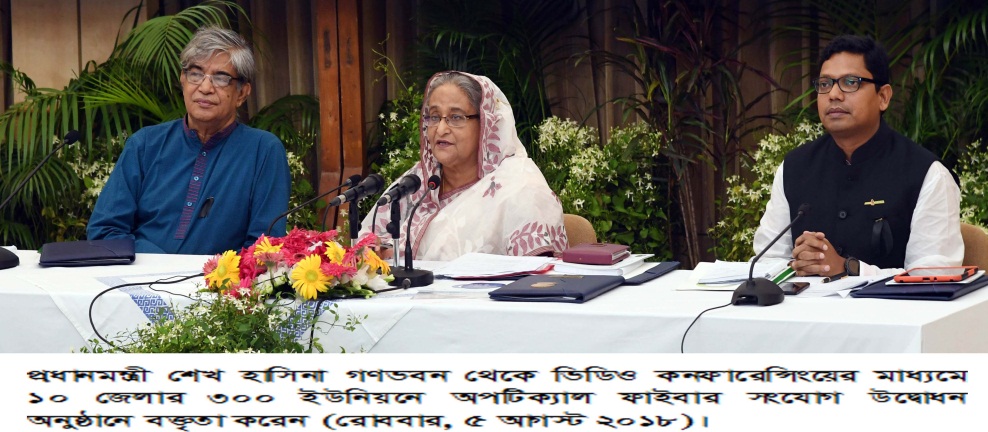 15436wU miKvwi Awdm Ges 803wU wfwWI Kbdv‡iwÝs wm‡÷g wewmwmÕi Network Operation Centre gwbUwis Gi AvIZvq Avbv n‡q‡Q |24 nvRvi 907 Rb miKvwi Kg©KZ©v‡`i gv‡S U¨ve weZiY| evsjv‡`k mwPevj‡q B›Uvi‡bU mnRjf¨ Ki‡Z WiFi †bUIqvK© ¯’vcb| 254 wU GwMÖKvjPvivj Bbdi‡gkb †m›Uvi Ges 25wU †Uwj‡gwWwmb †m›Uvi ¯’vcb Kiv n‡q‡Q|64wU †Rjv cÖkvm‡Ki Kvh©vj‡q Z_¨cÖhyw³ wfwËK †Rjv B-†mev †K›`ª PvjyKi‡Y †bUIqvK© AeKvVv‡gv ¯’vcb করা হয়েছে। মানব সম্পদ উন্নয়ন: cÖwZeÜx e¨w³‡`i m¶gZv Dbœq‡b G ch©šÍ †gvU 631 Rb‡K cÖwk¶Y cÖ`vb Kiv n‡q‡Q Ges 320 R‡bi PvKwii e¨e¯’v Kiv n‡q‡Q|AvBwU/AvBwUGm †m±‡ii gvbe m¤ú` Dbœq‡bi j‡¶¨ 6418 R‡bi cÖwk¶Y m¤úbœ n‡q‡Q|bvixi ¶gZvq‡b Sustainable Development for Women through ICTO kxl©K cÖKí ev¯Íevqb Kiv n‡”Q|  2013 mv‡j Z_¨ I †hvMv‡hvM cÖhyw³ wefv‡Mi Aax‡b Z_¨ I †hvMv‡hvM cÖhyw³ Awa`ßi cÖwZôv Kiv nq।mviv †`‡ki wk¶v cÖwZôv‡b Kw¤úDUvi I fvlv cÖwk¶Y j¨ve ¯’vcb cÖK‡íi KvR Pjgvb i‡q‡Q|mviv‡`‡ki wbe©vwPZ 4176wU wk¶v cÖwZôv‡b †gvU 4176wU †kL iv‡mj wWwRUvj j¨ve (Kw¤úDUvi j¨ve) ¯’vcb| Kw¤úUvi I fvlv cÖwk¶Y j¨v‡e cÖ‡qvRbxq AvBwU miÄvg I AvmevecÎ mieivn Kiv n‡q‡Q|65wU fvlv cÖwk¶Y j¨v‡ei gva¨‡g fvlv cÖwk¶Y Kvh©µg Pvjyi Rb¨ ey‡q‡Ui gva¨‡g 09wU fvlvq AvšÍR©vwZK gv‡bi fvlv cÖwk¶Y mdUIq¨vi msMÖ‡ni Kvh©µg Pjgvb i‡q‡Q| 2009 †_‡K G hver evsjv‡`k Kw¤úDUvi KvDwÝj KZ©…K 3544wU wk¶v cÖwZôv‡b Kw¤úDUvi j¨ve ¯’vcb| wewmwm KZ©…K †`‡ki 21wU wek¦we`¨vjq I wek¦we`¨vjq K‡j‡R mvBevi †m›Uvi ¯’vcb Kiv n‡q‡Q|wek¦we`¨vjq I AvBwmwU BÛvw÷«i g‡a¨ †mZyeÜb m…wói gva¨‡g gvbem¤ú` Dbœqb I `¶Zv e…w×i j‡¶¨ Rvnv½xibMi wek¦we`¨vj‡q Software Testing & Quality Assurance Lab; XvKv wek¦we`¨vj‡q Animation Lab I Audio Visual Lab, evsjv‡`k cÖ‡KŠkj wek¦we`¨vj‡q Robotic Lab, kvnRvjvj weÁvb I cÖhyw³ wek¦we`¨vj‡q Big Data Analytics Lab, cUyqvLvjx weÁvb I cÖhyw³ wek¦we`¨vj‡q Advance Computing Lab, †bvqvLvjx weÁvb I cÖhyw³ wek¦we`¨vj‡q Computer Netwark Analysis and Cyber Security Lab, evsjv‡`k Avwg© BDwbfvwm©wU Ae BwÄwbqvwis GÛ †UK‡bvjwR, bv‡Uv‡i Digital Computer Lab ¯’vcb Kiv  n‡q‡Q| Lyjbv cÖ‡KŠkj I cÖhyw³ wek¦we`¨vjq, PÆMÖvg cÖ‡KŠkj I cÖhyw³ wek¦we`¨vjq, ivRkvnx cÖ‡KŠkj I cÖhyw³ wek¦we`¨vjqmn  Av‡iv 9-10wU wek¦we`¨vj‡q we‡klvwqZ j¨ve ¯’vcb Kiv n‡e|wewRwW B-Mf mvU© Gi bewbwg©Z wWwRUvj d‡ibwmK j¨vewU AvbyôvwbKfv‡e Pvjy Kiv n‡q‡Q|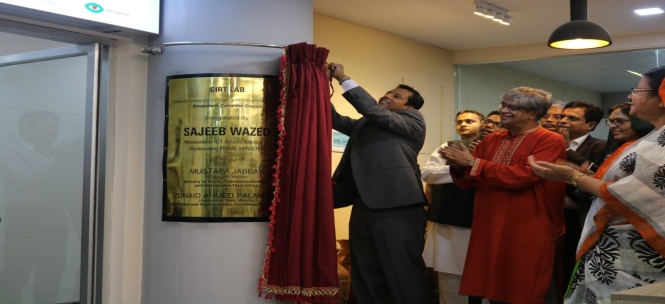 ২৬ জুলাই ২০১৮ প্রধানমন্ত্রীর তথ্যপ্রযুক্তি বিষয়ক উপদেষ্টা সজীব ওয়াজেদ জয় আগারগাওয়ের আইসিটি ভবনে বাংলাদেশে প্রথম সফ্‌টওয়্যার টেস্টিং ল্যাব এবং হ্যাকিং প্রতিরোধে কম্পিউটার ইন্সিডেন্ট রেসপন্স টিম ল্যাব এর  উদ্বোধন করেনB-kc Kg©m~wP (MÖvgxY A_©bxwZ Dbœq‡b GKwU B-Kgvm© D‡`¨vM) Gi AvIZvq 1162 Rb D‡`¨v³v‡K B-Kgvm© welqK (B-kc cwiPvjbvi) cÖwk¶Y cÖ`vb K‡i cÖwk¶K wn‡m‡e M‡o †Zvjv n‡q‡Q| GKwU †K›`ªxq I 64wU †Rjvi Rb¨   B-Kgvm© mdUIq¨vi ˆZwi Kiv n‡q‡Q|bvMwiK †mevq 600wU †gvevBj A¨vcm Dbœqb Kiv n‡q‡Q| cÖv_wgK we`¨vj‡qi 1g-5g †kªwY ch©šÍ 21wU eB wWwRUvj gvwëwgwWqv †U·U eyK ev B-ey‡K iƒcvšÍi Kiv n‡q‡Q|মোবাইল গেইম ও এ্যাপ্লিকেশন এর দক্ষতা উন্নয়ন (১ম সংশোধিত) শীর্ষক প্রকল্পের আওতায় মোবাইল গেইম ও এ্যাপ্লিকেশন তৈরীর জন্য দক্ষ মানব সম্পদ গঠনে দেশব্যাপী 5 টি ভেন্ডরের সাহায্যে 16100 জনকে iOS ‍ও Android, Game Animator, UX &  UI Designer এবং App Monetization & App Management ভার্সনে প্রশিক্ষণ প্রদান করা হচ্ছে যা আগামী  30 নভেম্বর 2018 তারিখে সম্পান্ন হবে।wek¦ evRv‡i evsjv‡`‡ki AskMÖn‡Yi my‡hvM K‡i w`‡Z RvZxq ch©v‡q †gvevBj †MBg Dbœqb Kg©m~wP AvIZvq wewfbœ wek¦we`¨vjq/wk¶v cÖwZôv‡b 20wU †gvevBj †MBg AvBwWqv D™¢veb Kg©kvjv, 40wU †gvevBj †MBg †W‡fjc‡g›U cÖwk¶Y, 40wU †gvevBj †Mwgs Mªvwd· cÖwk¶Y Kvh©µg m¤úbœ n‡q‡Q| G mKj cÖwk¶Y/Kg©kvjvq 4400 cÖwk¶Yv_©x AskMÖnY K‡i‡Q| Kg©m~wPi AvIZvq 50wU †gvevBj †MBg Dbœqb Kiv n‡q‡Q| লার্নিং এন্ড আর্নিং ডেভেলপমেন্ট প্রকল্পের আওতায় ২,৪৪,৯৮০ জন কে বিভিন্ন মেয়াদে বেসিক আইটি লিটারেসি/প্রফেশনাল আউটসোর্সিং প্রশিক্ষণ দেয়ার উদ্যোগ গ্রহণ করা হয়েছে। ডিজিটাল ট্রেনিং বাসের মাধ্যমে ২৬,৯৮২ জন মহিলাকে প্রশিক্ষণ প্রদান করা হয়েছে। এছাড়াও ৩৮৬৬০ জনকে বেসিক আইটি লিটারেসি/প্রফেশনাল আউটসোর্সিং প্রশিক্ষণ  প্রদান করা হয়েছে যার মধ্যে ২৪,৯৯২ জন নারী। “প্রযুক্তির সহায়তায় নারীর ক্ষমতায়ন (She power project: Sustainable development for women through ICT)” শীর্ষক প্রকল্পের মাধ্যমে পাইলট আকারে ১০,৫০০ মহিলা প্রশিক্ষণার্থীকে তিন ধরনের প্রশিক্ষণ প্রদান করা হবে। এর মধ্যে ৪,০০০ জনকে Freelancer থেকে Entrepreneur, ৪,০০০ জনকে IT service provider এবং ২,৫০০ জনকে Women Call center agent হিসেবে গড়ে তোলা হবে।10,585Rb mvBÝ MÖvRy‡qU Top-Up-IT Training m¤úbœ Kiv n‡q‡Q hvi g‡a¨ 3,831Rb PvKwi †c‡q‡Qb;26981 Rb bvix‡K cÖwk¶Y cÖ`vb Kiv n‡q‡Q|সেবা সহজীকরণ:  নাগরিক সেবা প্রদানের  লক্ষে ৪৫ হাজারেরও বেশি অফিসের তথ্য সম্বলিত বাংলাদেশ জাতীয় তথ্য বাতায়ন এবং ৩৩৩ কলসেন্টারের স্থাপন করা হয়েছে।বর্তমানে আড়াই হাজারেরও বেশী অফিসে ৪০ হাজার কর্মকর্তা ই-নথি ব্যবহার আওতায় আনা হয়েছে।কৃষকরা খুব সহজে তথ্য পাওয়ার জন্য কৃষিবাতায়নে ৭৮লক্ষ কৃষকের তথ্য, মাঠপর্যায়ে কর্মরত ১৮ হাজার কৃষিসম্প্রসারণ কর্মকর্তা, ৫০৪টি উপজেলা কৃষির তথ্য সংযুক্ত করা হয়েছে।মানসম্মত শিক্ষা নিশ্চিত করতে শিক্ষক বাতায়নে প্রায় ৩ লক্ষ শিক্ষক এবং শিক্ষামূলক দেড়লক্ষাধিক ডিজিটাল কনটেন্ট, কিশোর বাতায়নে দেড়লক্ষাধিক সদস্য এবং ২০ হাজারেরও অধিক কনটেন্ট শিক্ষা কার্যক্রমে ব্যবহার করা হচ্ছে।gwš¿cwil` wefv‡Mi Annual Performance Agreement wm‡÷g ˆZix‡Z KvwiMwi mnvqZv cÖ`vb করা হয়েছে|miKvwi Kg©KZ©v‡`i g‡a¨ AvšÍt†hvMv‡hv‡Mi j‡¶ Avjvcb A¨vcm Pvjy Kiv n‡q‡Q| Lv`¨ Awa`ß‡ii ÔLv`¨ km¨ µqÕ, cÖv_wgK wk¶v Awa`ß‡ii AvIZvq Ô†emiKvwi cÖv_wgK wk¶K‡`i †cbkb cÖwµqvKiYÕ Ges wmg †iwR‡÷«kb cÖf„wZ K©vhµg ¯^qswµq Kivi D‡Ï‡k¨ mdUIq¨vi ˆZwi Kiv n‡q‡Q| GQvov AbjvB‡b Lv`¨km¨ msMÖ‡ni Rb¨ mdUIqvi Ges Project Tracking System Pvjy Kiv n‡q‡Q|13wU †emiKvwi AvBwU cÖwZôvb‡K ÔmdUIq¨vi †UK‡bvjwR cvK©Õ wn‡m‡e †NvlYv Kiv n‡q‡Q|ইন্ডাস্ট্রী প্রমোশণ: 2010 mv‡j স্থাপিত evsjv‡`k nvB-†UK cvK© KZ©…c¶ mviv‡`শে 26wU nvB-†UK/AvBwU cvK© ¯’vc‡bi Kvh©µg Pj‡ছ তন্মধ্যে †kL nvwmbv mdUIq¨vi †UK‡bvjwR cvK© I XvKv¯’ RbZv UvIqv‡i mdUIq¨vi †UK‡bvjwR cv‡K© cy‡iv`‡g e¨emvwqK KvR Pj‡Q|h‡kv‡i †kL nvwmbv mdUIq¨vi †UK‡bvjwR পার্কে 5,000 AvBwU cÖ‡dmbv‡ji Kg©ms¯’v‡bi my‡hvM m„wó n‡e| MZ 10 wW‡m¤^i 2017 gvbbxq cÖavb gš¿x KZ©„K D‡Øvab Kiv n‡q‡Q| eZ©gv‡b 53wU cÖwZôvb ‡¯úm eivÏ †c‡q‡Q|গাজীপুরের কালিয়াকৈর এলাকায় নির্মিতব্য e½eÜy nvB-†UK wmwUর wbg©vY কাজ 31 wW‡m¤^i, 2019 Zvwi‡L KvR mgvß n‡e| 6wU cÖwZôvb ‡¯úm eivÏ †c‡q KvR ïiæ K‡i‡Q Ges 10wU †Kv¤úvwb‡K cøU eivÏ †`qv n‡q‡Q|e½eÜy †kL gywRe nvB-†UK cvK©, ivRkvnx‡Z ¯’vcb Kvh©µg Pjgvb i‡q‡Q| wm‡jU B‡jKU«wbK wmwU nvB-†UK cvK© bv‡g GKwU nvB-†UK cv‡K©i KvR Pjgvb i‡q‡Q| B‡Zvg‡a¨ 4000 eM©dy‡Ui GKwU weR‡bm Bbdi‡gkb †m›Uvi wbg©vY Kiv n‡q‡Q| AvBwU Lv‡Z `¶ gvbem¤ú` ˆZwii j‡¶¨ †`‡ki mvZwU ¯’v‡b Ô†kL Kvgvj AvBwU †U«wbs A¨vÛ BbwKD‡ekb †m›UviÕ ¯’vcb cÖKí ev¯ÍevwqZ n‡”Q| B‡Zvg‡a¨ bv‡Uv‡i †kL Kvgvj AvBwU †U«wbs GÛ BbwKD‡ekb †m›Uvi ¯’vc‡bi KvR mgvß n‡q‡Q| wm‡j‡Ui †Kv¤úvwbMÄ, PÆMÖvg, Kywgjøv m`i, †bÎ‡KvYv m`i, ewikvj m`i I gv¸iv m`‡i BbwKD‡ekb †m›Uvi ¯’vc‡bi KvR Pjgvb i‡q‡Q | RbZv UvIqvi‡K mdUIq¨vi †UK‡bvjwR cvK© wnmv‡e †NvlYv Kiv n‡q‡Q| fe‡b 18wU cÖwZôvb KvR ïiæ K‡i‡Q| 4_© Zjvq 40wU ÷vU©Avc cÖwZôvb‡K webvg~‡j¨ †¯úm eivÏ cÖ`vb|nvB-†UK cv‡K© wewb‡qvM AvKl©‡Yi wbwgË †W‡fjcvi/AvBwU †Kv¤úvwbmg~‡ni Rb¨ miKvi KZ©…K we‡kl cÖ‡Yv`bv myweav cÖ`v‡bi D‡`¨vM MÖnY Kiv n‡q‡Q| কর্মসংস্থান ও আত্মকর্মসংস্থান: evox e‡m eo‡jvK Kg©m~wPi AvIZvq cÖvq 26000 wdªj¨vÝvi ‰Zwi Kiv n‡q‡Q| Gi g‡a¨ cÖvq 70% gwnjv|20369 জনের Foundation Training সম্পন্ন করা হয়েছে যার মধ্যে ২৪০৫ জন চাকরি পেয়েছেন। তথ্যপ্রযুক্তি ভিত্তিক বাণিজ্য প্রসারে প্রণোদনা: AvBwU, AvBwUBGm I nvW©Iq¨vi Lv‡Z 10% ißvwb fZ©ywK cÖ`v‡bi cwjwm GW‡fv‡Kwm Kiv n‡q‡Q|¯’vbxq wWwRUvj wWfvBm Drcv`b I ms‡hvR‡bi Rb¨ কাঁPvgvj Avg`vwbi Dci b~¨bZg ïé cÖ`v‡bi D‡`¨v‡M †bqv n‡q‡Q|evsjv‡`k e¨vs‡Ki GmAviI ¸‡jv Rvwi Ki‡Z cwjwm GW‡fv‡Kwm Kiv n‡q‡Q|স্টার্টআপ বাংলাদেশ চ্যালেঞ্জ ২০১৭ শীর্ষক প্রতিযোগিতায়  মোট ১৭৮টি স্টার্টআপ অংশ নেয়। পুরস্কৃত স্টার্টআপরা আগামীতে যশোর ও কালিয়াকৈরে স্টার্টআপ ফ্লোরে জায়গা এবং বিভিন্ন ফান্ডিং কর্মকাণ্ডে অগ্রাধিকার পাবে ; ১০০০ Innovative Products by 2021 Event Festival কার্যক্রমের আওতায় বাংলাদেশ কম্পিউটার কাউন্সিলের মাধ্যমে এ পর্যন্ত ৯ জনকে আর্থিক সুবিধা প্রদান করা হয়েছে। এই কার্যক্রম চলমান রয়েছে।  বিভিন্ন ইভেন্ট ও প্রতিযোগিতা :সেমিনার/কর্মশালা আয়োজন:  বিসিসি’র চলমান প্রকল্প সমূহ, ডিজিটাল ওয়ার্ল্ড এবং বিসিসি’র বিভাগীয় কেন্দ্রের মাধ্যমে ২০১৬-২০১৭ অর্থ বছরে ১০০ টি সেমিনার/কর্মশালা আয়োজন করে যেখানে ৮৩,৪৩০ জন সরকারী/বেসরকারী পর্যায়ের ব্যক্তির অংশগ্রহণ;চাকুরি মেলার আয়োজন:  তথ্য ও যোগাযোগ প্রযুক্তি বিভাগের আওতায়  লিভারেজিং আইসিটি ফর গ্রোথ, এ্যামপ্লয়মেন্ট এ্যান্ড গভা‍র্ন্যান্স প্রজেক্ট (এলআইসিটি)- ঢাকা বিশ্ববিদ্যালয় আইবিএ, bikroy.com এবং আর্নস্ট এন্ড ইয়াং যৌথভাবে চাকুরি মেলার আয়োজন করে। এ মেলায় বাংলাদেশের প্রথম সারির ৫০ টিরও বেশি আইটি কোম্পানির প্রতিনিধিগণ উপস্থিত থেকে চাকুরিপ্রার্থী আগ্রহী তরুণ-তরুণীদের সাক্ষাতকার নেন এবং  প্রাথমিকভাবে নির্বাচিত করেন। চাকুরি মেলায় যোগ দেয়ার জন্য ১০ দিনে সারাদেশ থেকে ১০ হাজারের বেশি স্নাতক অনলাইনে নিবন্ধন করেন। ঢাকা, চট্রগ্রাম ও রাজশাহীতে ৩টি চাকরি মেলা আয়োজন করা হয়েছে। এ সকল মেলায় ৪৯,০০০-এর অধিক চাকরিপ্রার্থী অংশগ্রহণ করে। মেলায় অংশগ্রহণকারী কোম্পানীসমূহ কর্তৃক ২,৪০২ জনের সাক্ষাৎকার গ্রহণ করে ৪৪৭ জনকে নিয়োগের জন্য চুড়ান্তভাবে বাছাই করা হয়েছে।ICT Career Camp:  তথ্য ও প্রযুক্তি ভিত্তিক শিল্পে তরুণ-তরুণীদেরকে কর্মসংস্থানে উদ্বুদ্ধকরণ কার্যক্রমের আওতায় এ পর্যন্ত  মোট ৬৪টি জেলায় ‘আইসিটি ক্যারিয়ার ক্যাম্প’ শীর্ষক কার্যক্রম আয়োজন করা হয়েছে। দেশের বিভিন্ন কলেজ ও বিশ্ববিদ্যালয়ে আয়োজিত ৭০ টি ইভেন্টে ৮৩,২৭২ জন ছাত্র-ছাত্রী (ছাত্র-৮১%, ছাত্রী-১৯%) অনলাইনে নিবন্ধন সম্পন্ন করেছে।মাননীয় প্রতিমন্ত্রী Declaration 2017 on Strenghting Cyber Security স্বাক্ষর করেন। International Collegiate Programming Contest (ICPC) প্রোগ্রামিং প্রতিযোগিতা আয়োজনের জন্য বিসিসি কর্তৃক UAP (University of Asia Pacific)- কে অনুদান প্রদান করা হয়েছে।  ২০১৬, ২০১৭ সালে ডিজিটাল ওয়ার্ল্ড আয়োজন করা হয়। 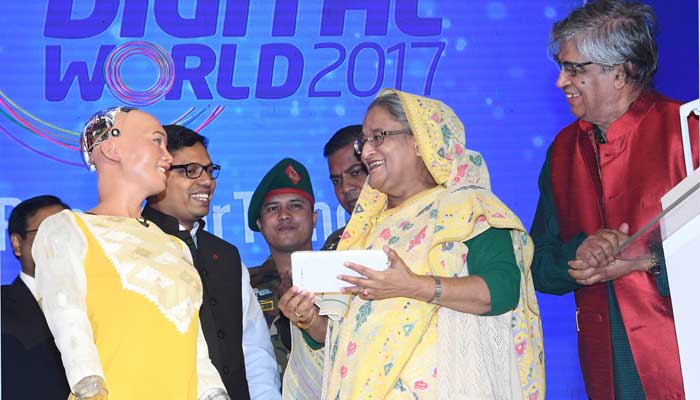 gvbbxq cÖavb gš¿x †kL nvwmbv  6 wW‡m¤^i 2017 eyaevi XvKvi e½eÜz AvšÍR©vwZK m‡¤§jb †K‡›`ª wWwRUvj Iqvì©-2017 D‡Øvab Dcj‡ÿ K…wÎg eyw×gËv m¤úbœ †iveU †mvwdqvi mv‡_ K_v e‡j‡Qb|          The Road to $5 Billion ICT Export by- ২০২১: ডিজিটাল বাংলাদশেরে অন্যতম লক্ষ্য হলো- ২০২১ সালরে মধ্যে আইটি-আইটিইএস খাতে রপ্তানি আয় ৫ বলিয়িন ডলারে উন্নীত করা।  সে লক্ষ্য পূরণে এলআইসিটি প্রকল্পরে পক্ষ থেকে নানামুখী উদ্যোগ নেয়া হচ্ছে। এসব উদ্যোগরে মধ্যে আইসিটি শিল্প উদ্যোক্তা এবং সরকাররে সংশ্লষ্টি নীতি নিধারকদের মধ্যে সংলাপের আয়োজন করা। ২০১৬ সালরে অক্টোবর মাসে অনুষ্ঠতি ডিজিটাল ওর্য়াল্ড-এ ‘The Road to $5 Billion ICT Export by 2021’ শী‍র্ষক একটি সেমিনারে আয়োজন করা হয়। এ সেমিনারে  বাণিজ্যমন্ত্রী তোফায়েল আহমেদ, সংশ্লিষ্ট সরকারি প্রতিষ্ঠানের উদ্ধ‍র্তন ক‍র্মক‍‍র্তা এবং বেসরকারি খাতের শী‍র্ষস্থানীয় উদ্যোক্তাগণ অংশ নেন।  BPO Summit Bangladesh-2016 আয়োজনঃ- আইসিটি বিভাগের মূল আয়োজনে বাস্তবায়নকারী সংস্থা তথ্য ও যোগাযোগ প্রযুক্তি (আইসিটি) অধিদপ্তর ও বাংলাদেশ এসোসিয়েশন অব কল সেন্টার এন্ড আউটসোর্সিং (BACCO) এর যৌথ উদ্যোগে গত BPO Summit Bangladesh-২০১৫, 2016 ও ২০১৮ আয়োজন করা হয়েছে। Business Process Outsourcing (BPO) কে উন্নয়নের মূলধারায় নিয়ে আসা, সরকারি-বেসরকারি যৌথ উদ্যোগে বাংলাদেশ সফটওয়্যার ও হার্ডওয়্যার শিল্পের বিকাশ, দেশের তরুণ ও তরুণীদের এই খাতে আগ্রহী করে তোলা, কর্মসংস্থানের উদ্যোগ ও কর্মসৃষ্টি এবং দেশীয় ও আন্তর্জাতিক বাজারে দেশের বিপিও (BPO) সেক্টরের অবস্থানকে তুলে ধরায় ছিল উক্ত সম্মেলনের প্রধান লক্ষ্য। জাতীয় ইন্টারনেট সপ্তাহ পালন:-  বর্তমান সরকারের রূপকল্প - ২০২১ বাস্তবায়নের লক্ষ্যে এবং ডিজিটাল বাংলাদেশ বিনির্মাণের অংশ হিসাবে তথ্য ও যোগাযোগ প্রযুক্তি বিভাগের অধীনে তথ্য ও যোগাযোগ প্রযুক্তি অধিদপ্তর এবং বেসিস এর যৌথ উদ্যোগে জাতীয় ইন্টারনেট সপ্তাহ ২০১৬ ও ২০১৭ উদযাপন করা হয়েছে। এ আয়োজনের উদ্দেশ্য ছিল দেশব্যাপী ইন্টারনেট ব্যবহারকারীর সংখ্যা বৃদ্ধিকরণ এবং ইন্টারনেট বিষয়বস্তু, পণ্য এবং সেবা উন্নীত করণ। জাতীয় উন্নয়ন মেলাঃ বিগত ০৯-১১ জানুয়ারি ২০১৭খ্রি. তারিখে জাতীয় উন্নয়ন মেলা-২০১৬ জেলা/উপজেলা পর্যায়ে আয়োজিত মেলা প্রাঙ্গণে  আইসিটি বিভাগের তত্ত্বাবধানে, স্টল প্রদর্শণীতে আইসিটি বিভাগ ও আওতাধীন সংস্থাসমূহ কর্তৃক একযোগে অংশগ্রহণ করেছে। এছাড়া আইসিটি বিভাগ কর্তৃক ১৩টি, আইসিটি অধিদপ্তর কর্তৃক ২৫টি, বিসিসি কর্তৃক ১৫টি, বাংলাদেশ হাই-টেক পার্ক কর্তৃপক্ষ কর্তৃক ৫টি এবং সিসিএ কর্তৃক ৫টি জেলায় ‘শেখ হাসিনার বিশেষ উদ্যোগ ডিজিটাল বাংলাদেশ’ বাস্তবায়নে আইসিটি বিভাগ কর্তৃক গৃহীত বিভিন্ন পদক্ষেপসমূহ ব্যাপক জনগোষ্ঠী ও অংশীজনকে অবহিত ও প্রচারের লক্ষ্যে ৬৩টি জেলায় সেমিনার আয়োজন করা হয়েছে।  এছাড়া মেলায় বিভিন্ন সরকারি ও নাগরিক সেবায় উদ্ভাবন ও ডিজিটাইজেশন বিষয়ক উপস্থাপনা, আলোচনা/মতবিনিময়/সভা অনুষ্ঠিত হয়েছে।Women ICT Frontier Initiative (WIFI): Women ICT Frontier Initiative (WIFI) জাতিসংঘের এসকাপের আওতাধীন United Nations-Asian and Pacific Training Centre for ICT for Development (UN-APCICT) এর একটি ফ্লাগশীপ কর্মসূচি। গত ০২-০৬ জুলাই ২০১৭ খ্রিস্টাব্দ তারিখ এ প্যান প্যাসিফিক সোনারগাঁও হোটেলে এই প্রোগ্রামটি আইসিটি বিভাগের পরিচালনায় আইসিটি অধিদপ্তরের সার্বিক সহযোগীতায় সফলভাবে অনুষ্ঠিত হয়। এশিয়া-প্যাসিফিক অঞ্চলের নারী উদ্যোক্তাদের আইসিটিতে দক্ষ করে গড়ে তোলার মাধ্যমে ভাল উদ্যোক্তা হয়ে উঠতে সহায়তা করা এর মূল উদ্দেশ্য। যাতে করে তাদের মাধ্যমে পরিচালিত এন্টারপ্রাইজসমূহ আরো বেশি উৎপাদনমূখী এবং টেকসই হতে পারে। এর অন্যতম মৌলিক উদ্দেশ্য হচ্ছে নারীর ক্ষমতায়নের মাধ্যমে তাদেরকে কমিউনিটি উন্নয়নে সম্পৃক্ত করতে স্থানীয় ও জাতীয় অর্থনীতিতে অবদান রাখতে ভূমিকা পালন করা।Asia-Pacific Information Superhighway (APIS) স্টিয়ারিং কমিটির সভা ও বাংলাদেশ: বিগত ০১-০২ নভেম্বর, ২০১৭ খ্রিঃ-তে এপিআইএস স্টিয়ারিং কমিটির ১ম সভা বাংলাদেশের রাজধানী ঢাকায় সোনারগাঁও হোটেলে অনুষ্ঠিত হয়। যা এপিআইএস মাস্টার প্লান ও আঞ্চলিক সহযোগিতা ফ্রেমওয়ার্ক বাস্তবায়নের ১ম পদক্ষেপ ছিল। এতে এশিয়া-প্যাসিফিক অঞ্চলের সদস্যদেশসমূহ ও বিভিন্ন আন্তর্জাতিক সংস্থার প্রায় ১০০ জন প্রতিনিধিগণ অংশগ্রহণ করেন।তথ্য ও যোগাযোগ প্রযুক্তি দিবস: সারাদেশে গত ১২ ডিসেম্বর ২০১৭ তারিখ জাতীয় তথ্য ও যোগাযোগ প্রযুক্তি দিবস সফলভাবে পালন করা হয়েছে। পুরস্কার/সম্মাননা:  ASOCIO Award-2010 আইসিটি’র উন্নয়ন এবং ‘ডিজিটাল বাংলাদেশ’ কর্মসূচি প্রণয়ন ও তা বাস্তবায়ন বলিষ্ঠ নেতৃত্বদান এবং অনন্য সাধারণ অবদানের স্বীকৃতি স্বরুপ মাননীয় প্রধানমন্ত্রী শেখ হাসিনাকে এশিয়া-ওশেনিয়া অঞ্চলের তথ্য প্রযুক্তির প্রধান সংগঠন এশিয়া-ওশেনিয়ান কম্পিউটিং ইন্ডাস্ট্রি অরগানাইজেশন কর্তৃক প্রবর্তিত ‘অ্যাসোসিও অ্যাওয়ার্ড’- এ ভূষিত করা হয়।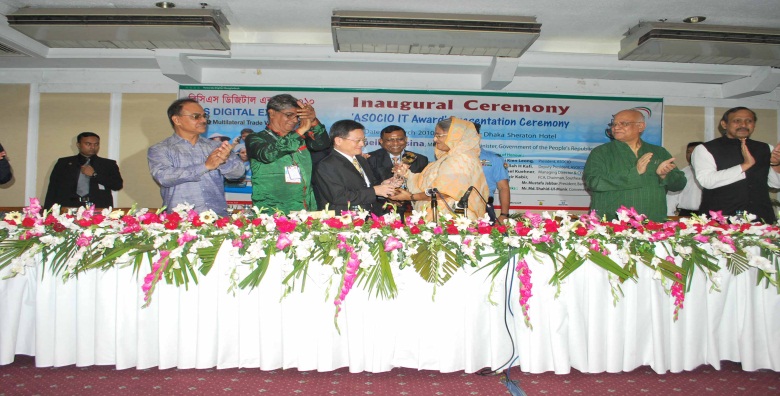 আইসিটি’র উন্নয়ন এবং ‘ ডিজিটাল বাংলাদেশ’ কর্মসূচি প্রণয়ন ও তা বাস্তবায়ন বলিষ্ঠ নেতৃত্বদান এবং অনন্য সাধারণ অবদানের স্বীকৃতি স্বরুপ মাননীয় প্রধানমন্ত্রীকে এশিয়া-ওশেনিয়া অঞ্চলের তথ্য প্রযুক্তির প্রধান সংগঠন এশিয়া-ওশেনিয়ান কম্পিউটিং ইন্ডাস্ট্রি অরগানাইজেশন কর্তৃক প্রবর্তিত  ASOCIO Award-2010 প্রদান করা হয় । ৩১মার্চ ২০১০, হোটেল সেরাটন, ঢাকা।তথ্য ও যোগাযোগ প্রযুক্তির বহুমুখী ব্যবহারের মাধ্যমে ডিজিটাল বাংলাদেশের আন্তর্জাতিক স্বীকৃতি হিসাবে জাতিসংঘ সাউথ সাউথ কো-অপারেশন ভিশনারি অ্যাওয়ার্ড, ICT Sustainable Development Award, Global ICT Excellence Award, ওয়ার্ল্ড সামিট অন ইনফরমেশন সোসাইটি (WSIS) অ্যাওয়ার্ড,  আইসিটি ফর ডেভেলপমেন্ট অ্যাওয়ার্ড-২০১৬, অ্যাসিসিও ডিজিটাল গভর্ণমেন্ট অ্যাওয়ার্ড-২০১৬, Global MoboleGov Award 2017 অর্জিত হয়েছে।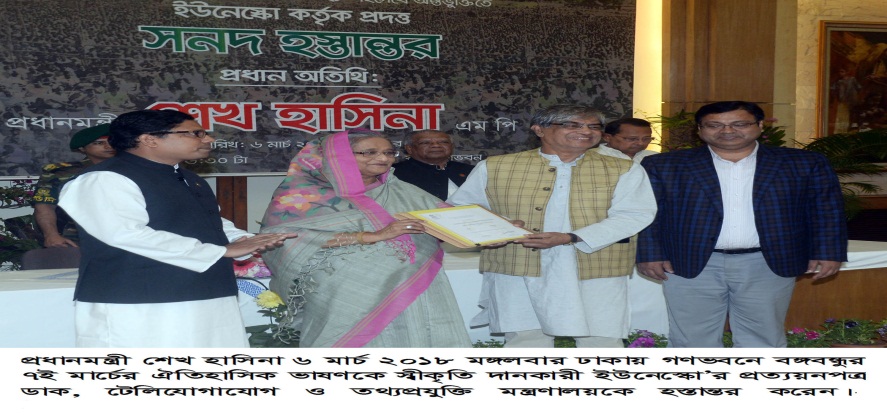 ২। 	২০০৯ হতে ২০১৮ এর এ পর্যন্ত বাস্তবায়িত সংস্কার (আইন, নীতি, বিধি, পদ্ধতিসহ অন্যান্য বিষয়):এ পর্যন্ত ৩টি আইন, ৩টি নীতিমালা, ৬টি বিধিমালা, ১টি গাইডলাইন ও ১টি স্ট্রাটেজি প্রণয়ন করা হয়েছে। এছাড়া, ডিজিটাল নিরাপত্তা আইন-২০১৮ এর খসড়া বর্তমানে সংসদীয় স্থায়ী কমিটিতে বিবেচনাধীন রয়েছে।জাতীয় তথ্য ও যোগাযোগ প্রযুক্তি নীতিমালা ২০০৯;সাইবার সিকিউরিটি স্ট্রাটেজি;তথ্য নিরাপত্তা পলিসি গাইডলাইন;জাতীয় তথ্য ও যোগাযোগ প্রযুক্তি নীতিমালা ২০১৫;সরকারি ই-মেইলে নীতিমালা ২০১৮;ডিজিটাল নিরাপত্তা আইন-২০১৮ এর আইনটি নীতিগতভাবে মন্ত্রিসভা-বৈঠকে অনুমোদিত হয়েছে;তথ্য ও যোগাযোগ প্রযুক্তি খাতে গবেষণার জন্য ফেলোশিপ ও বৃত্তি প্রদান এবং উদ্ভাবনীমূলক কাজের জন্যে অনুদান প্রদান সম্পর্কিত (সংশোধিত) নীতিমালা-২০১৬;তথ্য ও যোগাযোগ প্রযুক্তি আইন, ২০০৬;ইন্টারঅপারেটিবিলিটি গাইডলাইন, Auditing গাইডলাইন, Certification Practice Statement (CPS) গাইডলাইন প্রণয়ন করা হয়েছে। এর ফলে নিরাপদ ই-গভর্নেন্স চালু করা সম্ভব হবে। সাইবার অপরাধ বিচারের লক্ষ্যে সাইবার ট্রাইব্যুনাল স্থাপন করা হয়েছে। টাইম স্ট্যাম্পিং সার্ভিসেস গাইডলাইস ফর সার্টিফাইং অথরিটিজ ২০১৬ প্রণয়ন করা হয়েছে। সাইবার সিকিউরিটি ষ্ট্যাটেজিক গাইডলাইন প্রণয়ন করা হয়েছে। 